Partie 1 : les étapes de l’approvisionnement des marchandisesObjectifs : identifier les différentes étapes de l’approvisionnement des marchandises.Les étapes :L’approvisionnement doit être effectué selon une logique rigoureuse. Voici les étapes essentielles d’approvisionnement de la fiche technique à l’envoi des préparations culinaire.Les moyens d’approvisionnement :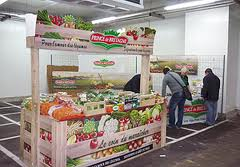 Min de ToulouseAfin de s’approvisionner le restaurateur dispose de nombreux moyens pour le faire :Fournisseurs locaux : livraison effectuée par le fournisseur ;Cash and cary : magasin réservés aux professionnels où ils doivent se déplacer et payer ;MIN : le chef se déplace, choisit ses produits et assure le transport ;Centrale d’achat : plusieurs entreprises se regroupent pour effectuer leurs achats et bénéficier ainsi de prix bas ;Grossiste : commerçant en gros qui ne vend pas au détail et approvisionne les professionnels.Partie 2 : documents essentiels en cuisineObjectifs : identifier les produits et rubriques des principaux documents relatifs à une cuisine. Le bon d’économat :Appelée aussi feuille de marché, c’est un document récapitulatif permettant de définir les besoins en matière première à commander en tenant compte des stocks.Exemple :Le bon de commande :Document contractuel, c’est l’ordre d’achat en destination du fournisseur. Établi en 3 exemplaires (un pour l’entreprise, un pour le fournisseur et un pour archivage)Le bon de livraison :Il est rédigé par le fournisseur, il est remis à la livraison contre signature. C’est un document contractuel. Bien souvent, il fait office de facture. Il doit être conforme à la nature et à la quantité des marchandises livrées. Des contrôles qualitatifs (état des emballages, DLC/DLUO, température des produits et camion) et quantitatifs (nombre poids, conformité) sont effectués par la personne responsable.Le bon de sortie :Ce document est rédigé par le service demandeur pour la délivrance de marchandises. Il permet ainsi de gérer les stocks et de prévoir le réapprovisionnement. Ce document se trouve uniquement dans les grandes structures ayant plusieurs départements (cuisine, bar, hébergement, room service…).La facture :Elle est souvent expédiée après livraison mais peut être donnée simultanément. Dès, sa réception, le service comptable se doit d’honorer le paiement dans les délais prévus.Partie 3 : La qualité et quantité de la marchandise livrée :La procédure de réception des marchandises :Les marchandises sont réceptionnées dans l’aire de livraison ;Les marchandises livrées sont accompagnées d’un bon de livraison ;Le bon de commande établi par la cuisine est comparé au bon de livraison ;Les marchandises sont comptées ou pesées et les données du bon de livraison sont vérifiées ;Les marchandises sont d’une qualité organoleptique conforme aux critères requis, sinon elles sont retournées au fournisseur ;Le bon de livraison est signé par le responsable des marchandises et le livreur ;Les marchandises sont stockées aux bonnes températures.Les étapesà faireétape 1Définir les besoins et les produits de la fiche techniqueétape 2Vérifier les stocksétape 3Indiquer les ingrédients manquantsétape 4Passer la commandeétape 5Contrôler la qualité et la quantité des produits livrésétape 6Stocker les produitsétape 7Rédiger un bon de sortieétape 8Réaliser les platsétape 9Envoyer les platsFamille de produitUnitéQuantité Fournisseur BoucherieBoucherieMagret de canardkg3Ets « chez canou »